Učebnice onlinehttp://ucebnice.online (případně zadejte do vyhledávače: učebnice online)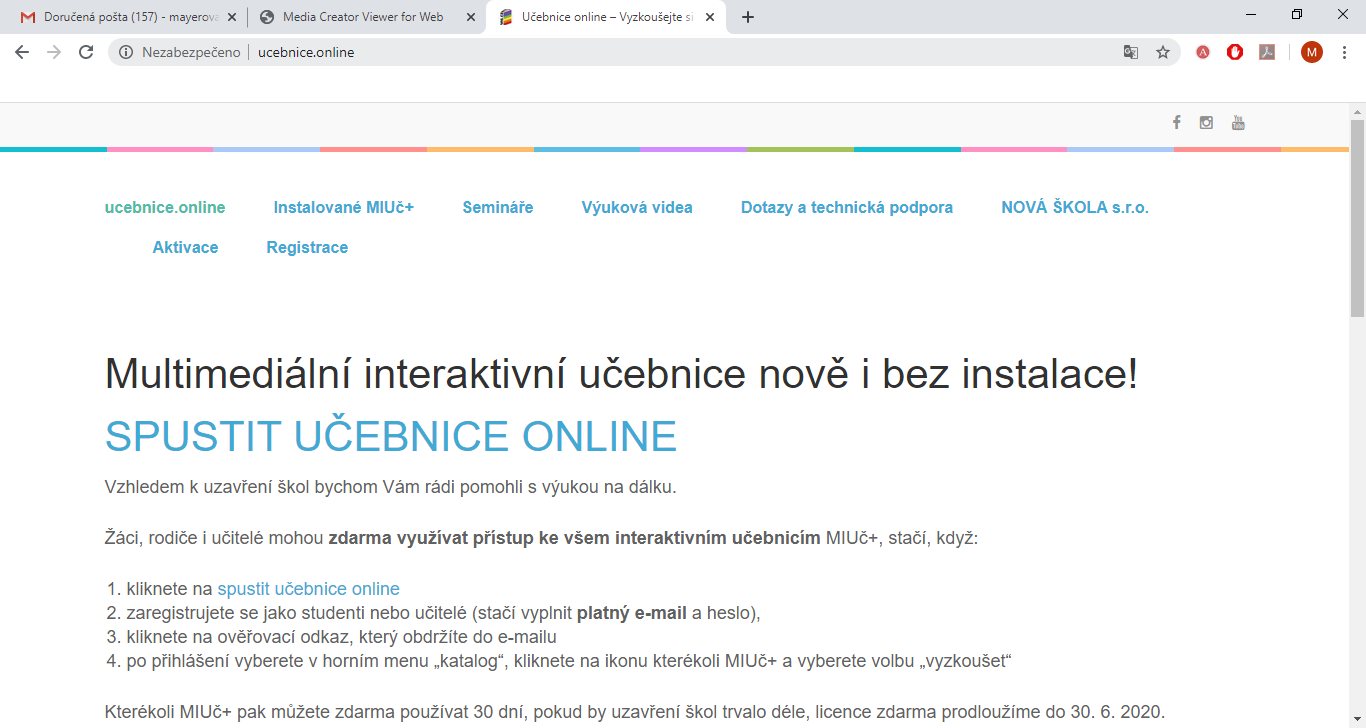 Poté je třeba se zaregistrovat, učebnice jsou na 30 dní zdarma.Otevřete katalog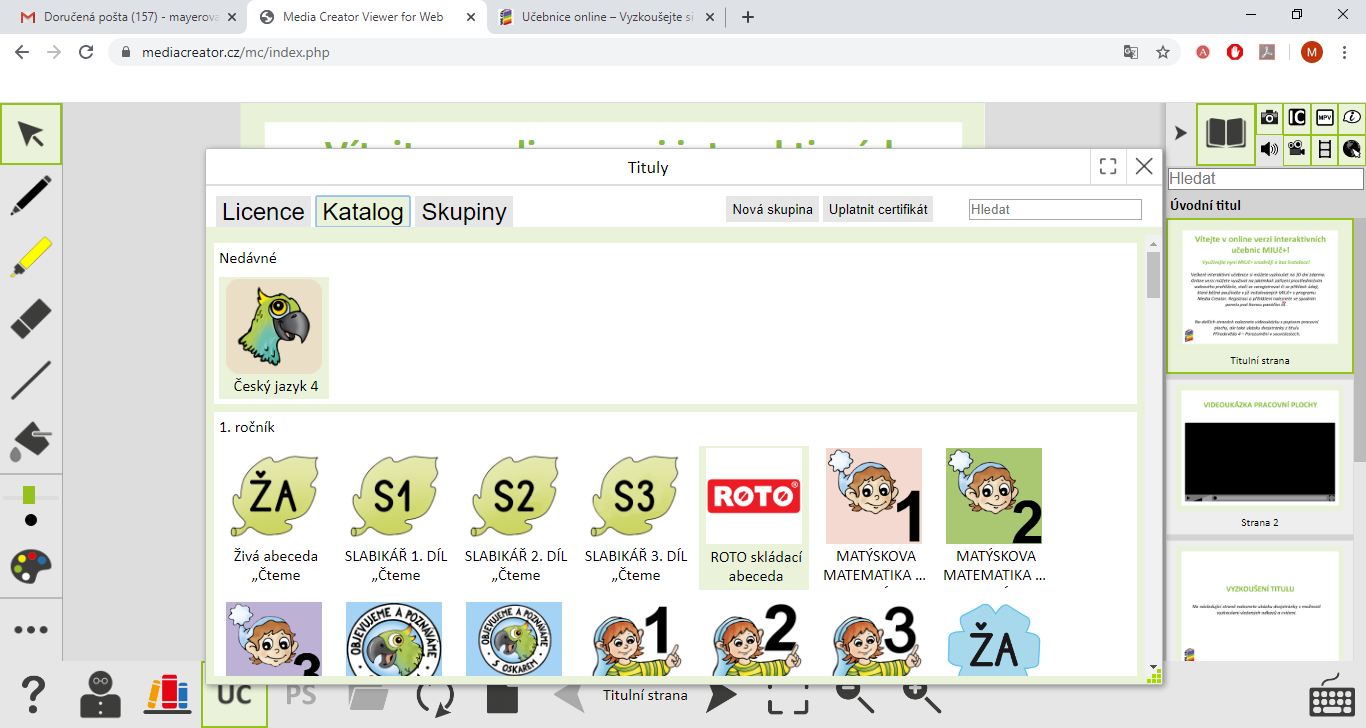 Nalistujte 4. ročník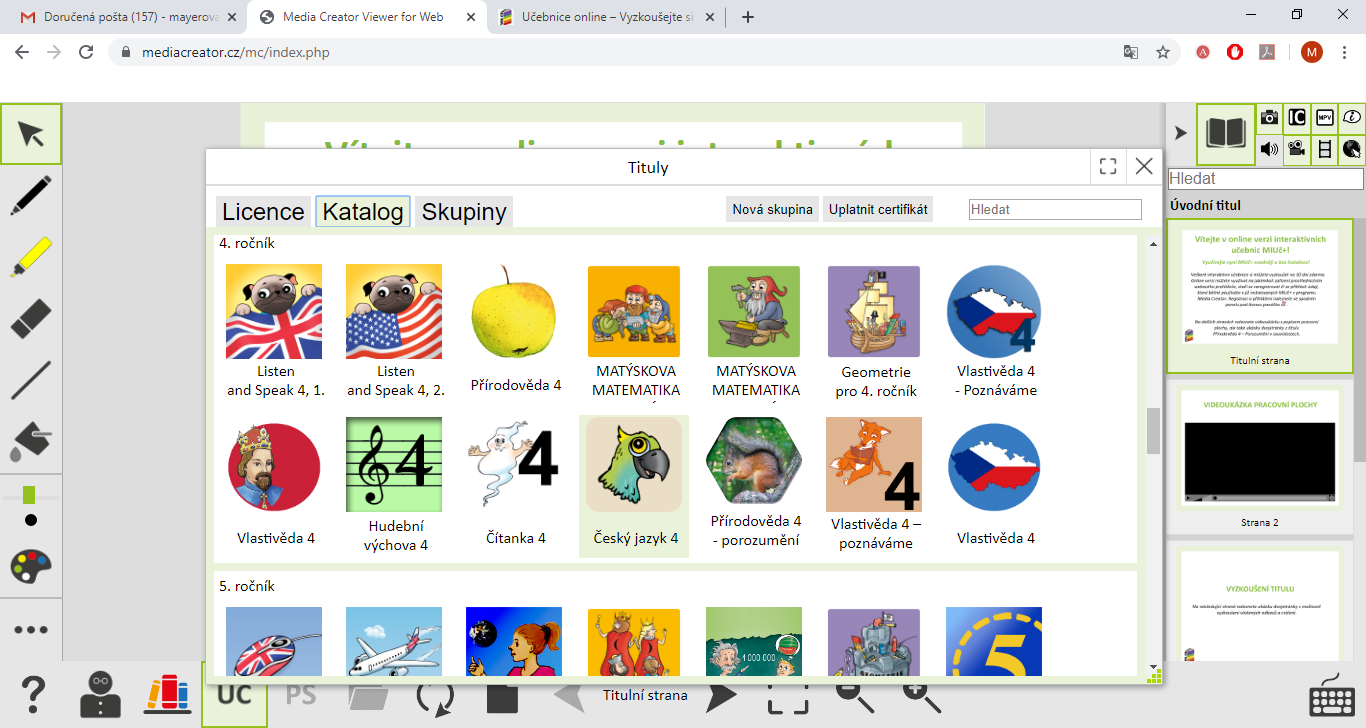 Klikněte na učebnice ČJ, M, AJ, případně další a dejte „vyzkoušet“ učebnice budou zařazené ve vaší knihovně na 30 dní.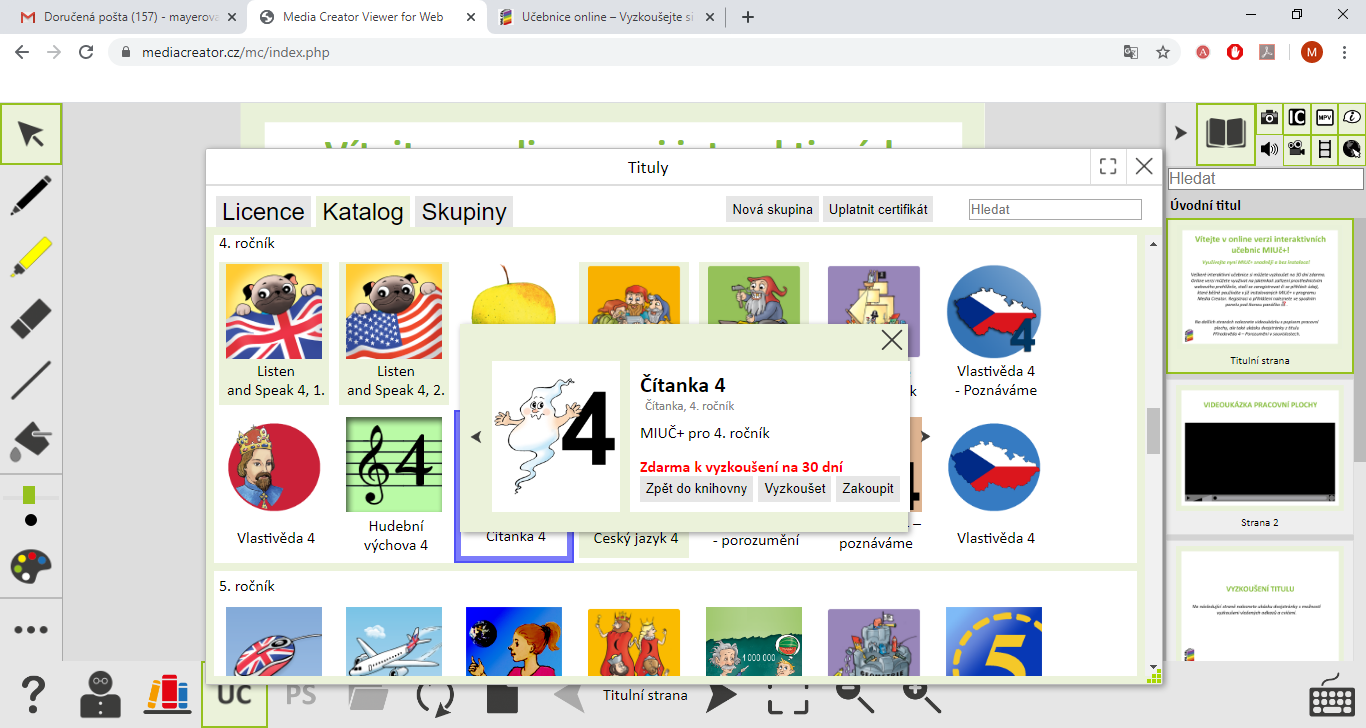 